        Paul Dederick        SAG - EMC                                                     PaulDederick.com A: Emerging Talent LLC                                   646-992-3585                                      www.Emergingtalent.com Film                                                                                                                                                                             Billy Baby                                         Lead                                                                                         Isaac Nevrla, Dir. Marcy                                               Supporting                                                                 Daniel Freudenberg, Dir. King of the Suburbs                        Lead                                                                                  University of DePaul Broken X-mas                                  Lead                                               Oscar Rivas, Dir. Rivaucci Production LLC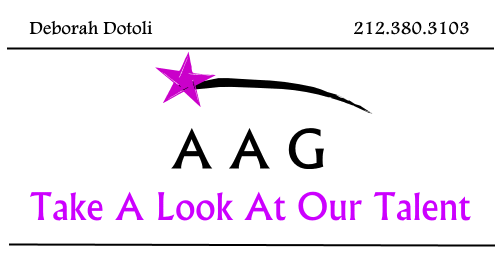 TV/New Media                                                                                                                                                          Ray Donovan                                   Co-star                                                  Showtime/CBS, David Hollander, Dir. Losers                                               Recurring                                                                       Cloudgate Productions Highwaymen                                   Series Regular                                                     PsychoJellyfish productions Theatre                                                                                                                                                                        The Whipping Man                        Caleb DeLeon (Lead)                                                         Curtain Call Theater Hamlet                                             Guildenstern (Supporting)                                                   Capital Repertory Theater Opus                                  Dorian (Lead)                                                                     Curtain Call Theater Jane Eyre                                         Mr. Rochester (Lead)                                           Island Shakespeare Festival The Game of Love and Chance    Dorante (Lead)                                            Dead Writers Theater Collective  These Shining Lives                        Tom, Dr. Roundtree (Supporting)                                  Curtain Call Theater As You Like It                                  Oliver (Supporting)                                              Island Shakespeare Festival  She Kills Monsters                         Orcus (Supporting)                                               Tacoma Repertory Theater  Training: London Academy of Music and Dramatic Art – Masters in Classical Acting                                       Acting                                               Penny Cherns/Jenny Lipman                                                                LAMDA Improv                                              Sean MacCan /Adam Meggido                                                             LAMDA Stage Combat                                  Jonathan Waller                                                                                      LAMDA Voice                                                 Judith Phillips/Robert Price                                                                   LAMDA RP*                                                    Paul Hill                                                                                                     LAMDA Laban                                                James Kemp                                                                                             LAMDA Clowning/Mask                               Heriberto Montalbán                                                                             LAMDA Singing                                              Louise Shephard                                                                                     LAMDASpecial Skills                                                                                                                                                             Very athletic, *certified Native RP. Expert mixologist. Accomplished chef. Stage Combat:, Rapier & Dagger, hand-to-hand. Basic clowning. Stage makeup. Basic French.  